GULBENES NOVADA  PAŠVALDĪBAS DOMES LĒMUMSGulbenēPar izmaiņām Gulbenes novada pašvaldības dzīvokļu jautājumu komisijas sastāvāGulbenes novada pašvaldībā 2024.gada 2.februārī saņemts Jura Duļbinska 2024.gada 1.februāra iesniegums (Gulbenes novada pašvaldībā reģistrēts ar Nr.GND/7.5/24/51), kurā tiek lūgts viņu atbrīvot no Gulbenes novada pašvaldības dzīvokļu jautājumu komisijas locekļa amata pienākumu veikšanas ar 2024.gada 29.februāri. Saskaņā ar likuma “Par interešu konflikta novēršanu valsts amatpersonu darbībā” 8.1 panta ceturto prim daļu, ja amatpersona (institūcija), kas ieceļ, ievēlē vai apstiprina personu valsts amatpersonas amatā, ir tā pati, kura saskaņā ar šā likuma 7.panta attiecīgās daļas noteikumiem lemj par atļauju savienot valsts amatpersonas amatu ar citiem amatiem, pamatojoties uz personas sniegto informāciju, jautājumu par atļauju savienot amatus izlemj, arī ieceļot, ievēlot vai apstiprinot personu attiecīgajā amatā. Šādā gadījumā nav nepieciešamas citas atļaujas attiecīgo amatu savstarpējai savienošanai. Šā panta piektajā daļā minētos jautājumus izvērtē un atspoguļo lēmumā par iecelšanu, ievēlēšanu vai apstiprināšanu amatā. Amatu savienošanas atļauju var atcelt saskaņā ar šā panta sesto daļu.Izvērtējot Irēnas Jansones amatu savienošanu, konstatējams, ka viņa var savstarpēji savienot šādus amatus Gulbenes novada pašvaldībā – Gulbenes novada pašvaldības dzīvokļu jautājumu komisijas locekles un Gulbenes novada Rankas pagasta pārvaldes vadītāja amatus, pamatojoties uz likuma “Par interešu konflikta novēršanu valsts amatpersonu darbībā” 4.panta pirmās daļas 14.punktu un otro daļu, 7.panta ceturtās daļas 2.punkta b) apakšpunktu, 7.panta sestās daļas 2.punktu.Pamatojoties uz likuma “Par interešu konflikta novēršanu valsts amatpersonu darbībā” 8.1 panta piektās daļas 1.punktu un 2.punktu, izvērtējot konstatētos faktiskos apstākļus, secināms, ka Irēnas Jansones amatu savienošana nerada interešu konflikta situāciju, nav pretrunā ar valsts amatpersonām saistošām ētikas normām, kā arī nekaitē valsts amatpersonas tiešo pienākumu veikšanai. Ņemot vērā augstāk minēto un pamatojoties uz Pašvaldību likuma 10.panta pirmās daļas 8.punktu, kas nosaka, ka dome ir tiesīga izlemt ikvienu pašvaldības kompetences jautājumu; tikai domes kompetencē ir izveidot un reorganizēt pašvaldības administrāciju, tostarp izveidot, reorganizēt un likvidēt tās sastāvā esošās institūcijas, likuma “Par interešu konflikta novēršanu valsts amatpersonu darbībā” 4.panta pirmās daļas 14.punktu un otro daļu, 7.panta ceturtās daļas 2.punkta b) apakšpunktu, 7.panta sestās daļas 2.punktu, 8.1 panta ceturto prim daļu, piektās daļas 1.punktu un 2.punktu un Sociālās un veselības jautājumu komitejas ieteikumu, atklāti balsojot: ar … balsīm “PAR”- , “PRET”- , “ATTURAS”- , Gulbenes novada pašvaldības dome NOLEMJ:ATBRĪVOT Juri Duļbinski, no Gulbenes novada pašvaldības dzīvokļu jautājumu komisijas locekļa amata ar 2024.gada 29.februāri.IEVĒLĒT Gulbenes novada Rankas pagasta pārvaldes vadītāju Irēnu Jansoni, Gulbenes novada pašvaldības dzīvokļu jautājumu komisijas locekļa amatā ar 2024.gada 1.martu.ATĻAUT Irēnai Jansonei savstarpēji savienot šādus amatus Gulbenes novada pašvaldībā – Gulbenes novada pašvaldības dzīvokļu jautājumu komisijas locekles un Gulbenes novada Rankas pagasta pārvaldes vadītājas amatus.UZDOT Gulbenes novada Centrālās pārvaldes Juridiskās un personālvadības nodaļai pēc lēmuma spēkā stāšanās informēt Valsts ieņēmumu dienestu par valsts amatpersonas statusa izmaiņām 1. un 2. punktā minētajām personām.Gulbenes novada pašvaldības domes  priekšsēdētājs 				A.CaunītisLēmumprojektu sagatavoja: G.Liepniece-Krūmiņa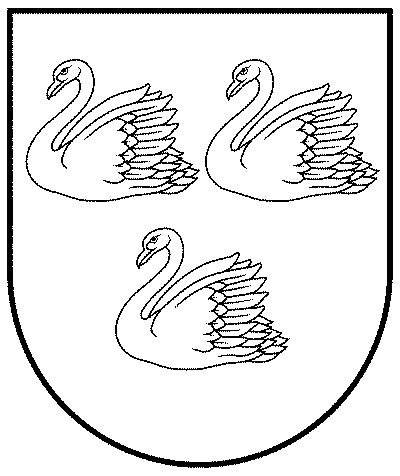 GULBENES NOVADA PAŠVALDĪBAReģ.Nr.90009116327Ābeļu iela 2, Gulbene, Gulbenes nov., LV-4401Tālrunis 64497710, mob.26595362, e-pasts; dome@gulbene.lv, www.gulbene.lv2024.gadaNr. GND/2024/(protokols Nr.; .p.)